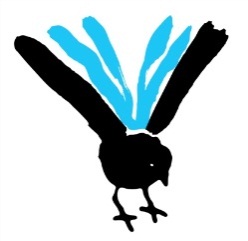 Kokoelmatyöryhmä				16.2.15Vaskin kokoelmatyöryhmä: toimintasuunnitelma v. 2015Kokoelmatoimijoiden päätehtävät vuonna 2015 ovatVaski-kirjastojen yhteisen e-aineistotarjonnan kehittäminen käyttäjät ja kokoelmat -projektin tulosten arviointi arjen kokoelmatyön kannalta ja soveltaminenkokoelmalinjaustyöstä ja linjausten päivityssyklistä sopiminenvarausjonojen tehostettu tarkkailuyhteiskäyttöiseen kokoelmaan liittyvien käytäntöjen ohjeistus tarvittaessa Kokoelmatyöryhmän kokoonpano v. 2015 Kaisa Hypén, vetäjä	TurkuHeidi Heiniö		KaarinaRitva Hapuli, sijainen 31.5. astiJan Helenius		TurkuTarja Järvenpää	RaisioPirkko Kähärä		UusikaupunkiAki Pyykkö		TurkuArja Rytkönen		KaarinaVaskien e-aineistot vuonna 2015-16E-aineistokokoelma, hankinnat ja arvio kustannuksista v. 2015-16 on kuvattu yhteenvedossa Vaskien e-aineistot 2015-16.Kirjastoaineistojen päähankintapaikkojen kilpailutusKirjastoaineistojen päähankintapaikat kilpailutetaan vuoden 2015 aikana. Hankinnat uusista päähankintapaikoista käynnistyvät vuoden 2016 alussa. Kilpailutus koskee kaikkia aineistolajeja (kirjat, lehdet, elokuva- ja musiikkitallenteet, pelit, äänikirjat) e-aineistoja lukuun ottamatta. Todennäköisesti myös nuotit ja harvinaiskielinen kirjallisuus jäävät kilpailutuksen ulkopuolelle ja niitä hankitaan jatkossakin tarjonnan mukaan.Kilpailutuksen toteuttaa Turun Hankinta- ja logistiikkakeskus. Kokoelmatyöryhmä seuraa kilpailutuksen etenemistä ja ottaa tarvittaessa kantaa eteen tuleviin käytännön ongelmiin ja ratkaistaviin kysymyksiin.Käyttäjät ja kokoelmatKokoelmatyöryhmä osallistuu Käyttäjät ja kokoelmat -projektin järjestelmiin seminaareihin ja koulutustilaisuuksiin. Kokoelmatyöryhmä laatii mahdollisuuksien mukaan suosituksia siitä, kuinka projektissa kehitettäviä työkaluja voitaisiin soveltaa käytännön kokoelmatyössä ja yhteiskäyttöisen kokoelman linjauksissa sekä siihen liittyvissä toimintaohjeissa. KokoelmalinjaustyöVaski-jory hyväksyi 1.10.13 Vaski-kirjastojen kokoelmalinjat, ns. asiakas- ja päättäjäversion. Vaski-kirjastojen 28.2.13 päättyneessä kokoelmaprojektissa valmisteltiin hyvin pitkälle laajemmat kokoelmalinjaukset, jotka tulevat lähinnä henkilökunnan käyttöön ja käytännön kokoelmatyön tueksi. Kokoelmatyöryhmä viimeisteli nämä laajemmat linjaukset vuoden 2014 aikana Vaski-joryn hyväksyttäviksi. Laajemmat linjaukset viedään Vaski-joryn hyväksyttäviksi vuoden 2015 alussa. Samalla sovitaan siitä, miten näitä kahta kokoelmalinjausta jatkossa päivitetään.Varausjonojen tarkkailuSeurataan kuukausittain varatuimpien jonoa ja poimitaan sieltä nimekkeet, joiden varausmäärä suhteessa lainattaviin niteisiin on kriittinen (4 varausta / varattava nide). Nämä annetaan tiedoksi Vaski-jorylle, kokoelmatyöryhmälle, Turun kaupunginkirjaston johtoryhmälle ja aineiston valitsijoille. Tarkkaillaan vuoden aikana, onko raportoinnista hyötyä ja vaikuttavatko ne mm. lisäkappaleiden hankintaan ja Jokeri-käytäntöihin. Kysytyimmistä pyritään hankkimaan myös e-kirjaversiot, jos ne ovat saatavilla.Käytännön kokoelmayhteistyöReagoidaan ja otetaan esiin asioita, jotka vaikuttavat käytännön kokoelmayhteistyön sujuvuuteen. Laaditaan tarvittaessa ohjeistusta ongelmatilanteita varten ja tiedotetaan kokoelmiin liittyvistä asioista. Esimerkiksi Turun kaupunginkirjaston varastointi- ja poisto-ohjeet valmistunevat vuoden 2015 aikana, ja muissa Vaski-kirjastoissa on hyvä olla tietoinen niistä kun ne miettivät omia linjauksiaan.Kokoelmiin liittyvät nyt voimassa olevat toimintaohjeet on koottu Vaski-extranetiin: http://vaski.wordpress.com/ohjeet/kokoelmaohjeet/ Vaskin laajeneminenSalon kaupunginkirjasto liittyy Vaski-kirjastoihin vuoden 2016 alussa. Pyritään ennakoimaan tätä laajentumista kokoelmatyöryhmän toiminnassa, esim. e-aineistojen kustannusten ja käyttöoikeuksin laajentamisen osalta.